Welcome to To One Another Ministries!We look forward to getting to know you as we go along in our journeys. So that we may stay in touch, please fill out as much information as you feel comfortable.Name:	___________________________Address:	___________________________Email:	___________________________Phone:	___________________________Birthday	___________________________Website	___________________________	Are you on Facebook? 	 Yes  No	What Language are you most comfortable with?	 English  Korean  Spanish  _________School(s)	___________________________Major(s)	___________________________Occupation	___________________________Any Personal Prayer Requests/Comments____________________________________________________________________________ Check here if you would like a personal meeting w/ pastor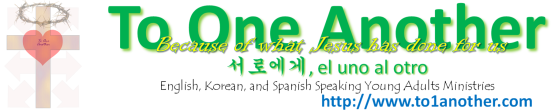 Welcome to To One Another Ministries!We look forward to getting to know you as we go along in our journeys. So that we may stay in touch, please fill out as much information as you feel comfortable.Name:	___________________________Address:	___________________________Email:	___________________________Phone:	___________________________Birthday	___________________________Website	___________________________	Are you on Facebook? 	 Yes  No	What Language are you most comfortable with?	 English  Korean  Spanish  _________School(s)	___________________________Major(s)	___________________________Occupation	___________________________Any Personal Prayer Requests/Comments____________________________________________________________________________ Check here if you would like a personal meeting w/ pastorWelcome to To One Another Ministries!We look forward to getting to know you as we go along in our journeys. So that we may stay in touch, please fill out as much information as you feel comfortable.Name:	___________________________Address:	___________________________Email:	___________________________Phone:	___________________________Birthday	___________________________Website	___________________________	Are you on Facebook? 	 Yes  No	What Language are you most comfortable with?	 English  Korean  Spanish  _________School(s)	___________________________Major(s)	___________________________Occupation	___________________________Any Personal Prayer Requests/Comments____________________________________________________________________________ Check here if you would like a personal meeting w/ pastorWelcome to To One Another Ministries!We look forward to getting to know you as we go along in our journeys. So that we may stay in touch, please fill out as much information as you feel comfortable.Name:	___________________________Address:	___________________________Email:	___________________________Phone:	___________________________Birthday	___________________________Website	___________________________	Are you on Facebook? 	 Yes  No	What Language are you most comfortable with?	 English  Korean  Spanish  _________School(s)	___________________________Major(s)	___________________________Occupation	___________________________Any Personal Prayer Requests/Comments____________________________________________________________________________ Check here if you would like a personal meeting w/ pastor